STUDENT INFORMATIONName:	DOB:	Current Grade:MMC CREDIT AUDIT – (Check when online course or leaning experience was completed.)Grade 9 Completed:Grade 10 Completed:Grade 11 Completed:Grade 12 Completed:MMC ONLINE LEARNING EXPERIENCE CREDIT DESCRIPTIONRequirement can be fulfilled by taking an online course or learning experienceRequirement can be fulfilled by an online experience incorporated into each of the required MMC creditsMMC ONLINE LEARNING EXPERIENCE MODIFICATION OPTIONSModify guidelines for the Online Learning Experience---only available to students eligible for special education with an IEPCREDIT MODIFICATION REQUESTED – (Check & date when modification was completed.)Grade 9 Completed:Grade 10 Completed:Grade 11 Completed:Grade 12 Completed:RATIONALE FOR MODIFICATION:  	          Student: 	Content Area: Online Learning Experience (cont.)*Status Key:   1 – All essential learning standards are met– Making progress to meet essential learning standards by the end of semester/trimester– Needs to improve progress to meet essential learning standards by the end of semester/trimester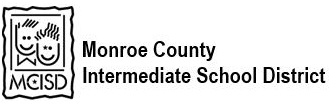 Online Learning Experience Personal Curriculum Plan(only available to students eligible for special education)Date:7.PERSONAL CURRICULUM – (List the essential learning standards for the student to achieve. Complete only for students with an IEP who require modified content expectations.)#Essential Learning Standards1.2.3.4.5.6.7.8.9.10.11.Online Learning Experience Curriculum Plan(only available to students eligible for special education)Date:Reporting PeriodStatus*Comments